     COLLÈGE GARDEN CITY COLLEGIATE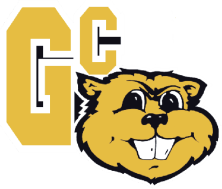      REQUEST FOR TUTORING FORMAre you an English or French immersion student? ___________________________Subject and Level request for tutoring:   ______________________________________Teacher of the course:   ___________________________________________________What is your present mark? _________When are you available for tutoring?     ________________________________________How often do you wish to be tutored?   ________________________________________Please return completed form directly to Ms. Hill in room 101 WestName: _________________________________Phone #:  ______________________________Email: _________________________________Date:   ______________________Grade:   _____________________Advocate:   __________________AlwaysOftenSeldomNeverDo you attend class regularly?Are you on time for class?Do you do your homework and class assignments?PLEASE FILL OUT THE TIMETABLE BELOWLIST THE SUBJECT, TEACHER & ROOMPLEASE FILL OUT THE TIMETABLE BELOWLIST THE SUBJECT, TEACHER & ROOMExample:Example:Semester 1Semester 1Semester 2Semester 2Days 1, 3, 5Days 2, 4, 6Days 1, 3, 5Days 2, 4, 6AAAABBBBLunch HourLunch HourLunch HourLunch HourCCCCDDDD